P6 Class Newsletter Term 1 2023Literacy 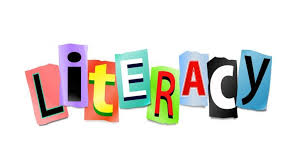 Weekly talking & listening activities through group and class discussions Reciprocal group reading sessions with independent activities including comprehension, spelling and grammar tasksWhole class developing Higher Order Reading skills using a class novel Weekly spelling sessions & interactive activitiesWriting linked to our IDL of Scottish battles and key historical individuals – Creative and Report writingNumeracy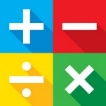 Developing pupil knowledge and understanding of numbers through a range of mental maths activitiesRevision and extension of place value, rounding and number sequencesReal life scenarios to develop understanding of money and probabilityA range of problem-solving experiences through fun challengesHWB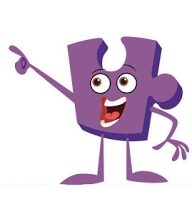 Classes will be following Jigsaw lesson plans as part of a whole school approach – Being Me In My WorldBuilding a class community - working together, being successful as a team, celebrating others success, recognising and celebrating differencesBoth classes will be developing their PE skills and learning with Miss Inkson our PE teacherExpressive Arts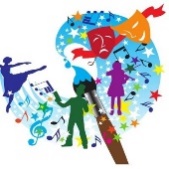 Through our topic of Scottish Battles and key individuals, pupils will;Explore and experiment with textiles to create their own woven materialDiscover the history and meaning behind Scottish tartans and coats of arms, following a design brief to create their ownAnalyse and discuss their own and other’s workListen to traditional Scottish music, discussing differences and similarities to current musicIn addition pupils will undertake drama activities related to our HWB and IDLI.D.L. 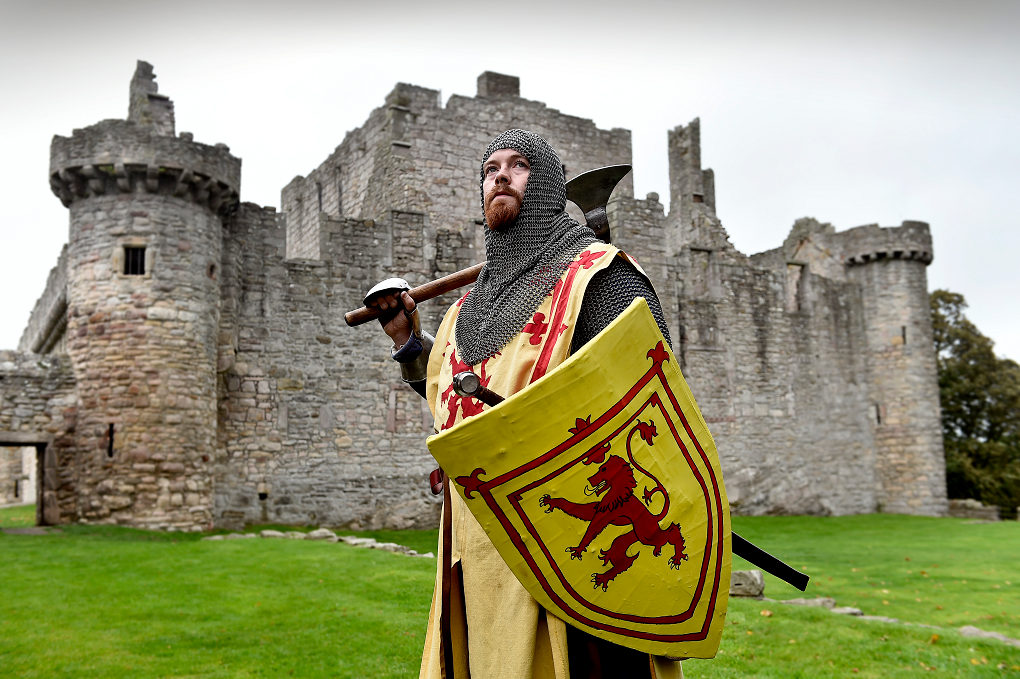 Through the topic of Scottish battles and key historical individuals, the children will;Use a variety of resources to complete research topicsInvestigate how the actions of key historical figures and battles have shaped Scottish societyCollaborate in activities including drama and storytelling to recreate key moments from Scottish history.ICT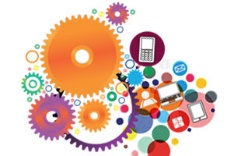 Pupils will be developing their IT skills through weekly lessons with Mrs McClure Homework will be issued through Glow and Class Dojo.  Pupils will be supported to develop their knowledge of using Glow email to access, attach and return homework files.Homework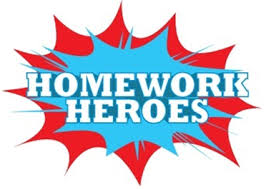 Homework will be issued on a Monday and should be submitted by a Thursday.Homework will consist of spelling, numeracy and IDL activities to support and consolidate learning in class.All documents will be sent through Glow mail and Class Dojo.